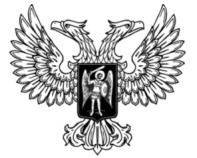 ДОНЕЦКАЯ НАРОДНАЯ РЕСПУБЛИКАЗАКОНО ВНЕСЕНИИ ИЗМЕНЕНИЙ В ЗАКОНДОНЕЦКОЙ НАРОДНОЙ РЕСПУБЛИКИ «О ФИЗИЧЕСКОЙ КУЛЬТУРЕ И СПОРТЕ» Принят Постановлением Народного Совета 29 ноября 2019 годаСтатья 1 Внести в Закон Донецкой Народной Республики от 24 апреля 2015 года № 33-IНС «О физической культуре и спорте» (опубликован на официальном сайте Народного Совета Донецкой Народной Республики 20 мая 2015 года) следующие изменения: 1) статью 2 изложить в следующей редакции:«Статья 2. Основные понятия, используемые в настоящем Законе1. В настоящем Законе используются следующие основные понятия:1) авиационные, технические и прикладные виды спорта – виды спорта, требующие специальной подготовки спортсмена к соревнованиям с применением технических средств;2) адаптивная физическая культура – комплекс мер спортивно-оздоровительного характера, направленных на реабилитацию и адаптацию к нормальной социальной среде людей с ограниченными возможностями, преодоление психологических барьеров, препятствующих ощущению полноценной жизни, а также сознанию необходимости своего личного вклада в социальное развитие общества;3) адаптивный спорт (спорт инвалидов) – разновидность адаптивной физической культуры, целью которой является – реализация способностей человека и сравнение их со способностями других людей, имеющих аналогичные проблемы в развитии организма. Адаптивный спорт ориентирован на достижение максимальных результатов;4) антидопинговое обеспечение – проведение мероприятий, направленных на предотвращение допинга в спорте и борьбу с ним;5) базовые виды спорта – виды спорта, включенные в программы Олимпийских игр, Паралимпийских игр, а также иные виды спорта, развиваемые на территории Донецкой Народной Республики, с учетом сложившихся исторических традиций развития спорта высших достижений. Перечень базовых видов спорта утверждается республиканским органом исполнительной власти в сфере физической культуры Донецкой Народной Республики;6) вид программы – соревнование по определенному виду спорта или одной из его дисциплин, в результате которого осуществляется распределение мест и (или) медалей среди участников соревнования;7) вид спорта – часть спорта, которая признана в соответствии с требованиями настоящего Закона обособленной сферой общественных отношений, имеющей соответствующие правила, утвержденные в установленном настоящим Законом порядке, среду занятий, используемый спортивный инвентарь (без учета защитных средств) и оборудование;8) военно-прикладные и служебно-прикладные виды спорта – виды спорта, основой которых являются специальные действия (в том числе приемы), связанные с выполнением военнослужащими и сотрудниками некоторых ведомственных органов исполнительной власти (далее – лица, проходящие специальную службу) своих служебных обязанностей, и которые развиваются в рамках деятельности одного или нескольких ведомственных органов исполнительной власти;9) животные, участвующие в спортивных соревнованиях – животные, участвующие в соответствии с правилами вида спорта в спортивных соревнованиях по данному виду спорта;10) зрители ‒ физические лица, находящиеся в месте проведения официального спортивного соревнования, не являющиеся его участниками и иным образом не задействованные в проведении такого соревнования, в том числе в обеспечении общественного порядка и общественной безопасности при проведении такого соревнования;11) массовый спорт – часть спорта, направленная на физическое воспитание и физическое развитие граждан посредством проведения организованных и (или) самостоятельных занятий, а также участия в физкультурно-оздоровительных и спортивно-массовых мероприятиях;12) место проведения официального спортивного мероприятия – объект спорта, а также территории, специально подготовленные для проведения официального спортивного соревнования, в том числе участки автомобильных дорог, площадей, улиц, водных объектов и воздушного пространства;13) национальные виды спорта – виды спорта, исторически сложившиеся в этнических группах населения, имеющие социально-культурную направленность и развивающиеся на территории Донецкой Народной Республики;14) объекты спорта – объекты недвижимого имущества или комплексы недвижимого имущества, специально предназначенные для проведения физкультурных мероприятий и (или) спортивных мероприятий, в том числе физкультурно-спортивные сооружения;15) организатор физкультурного или спортивного 
мероприятия – юридическое или физическое лицо, по инициативе которого проводится физкультурное или спортивное мероприятие и (или) которое осуществляет организационное, финансовое и (или) иное обеспечение подготовки и проведения такого мероприятия;16) программа спортивной подготовки – программа поэтапной подготовки физических лиц по виду спорта (спортивным дисциплинам), определяющая основные направления и условия спортивной подготовки на каждом ее этапе, разработанная и реализуемая организацией, осуществляющей спортивную подготовку, в соответствии с требованиями государственных стандартов спортивной подготовки;17) профессиональный спорт – часть спорта, направленная на организацию и проведение спортивных соревнований, за участие в которых и подготовку к которым в качестве своей основной деятельности спортсмены получают вознаграждение от организаторов таких соревнований и (или) заработную плату от работодателя;18) республиканская федерация (союз, ассоциация) по виду (видам) спорта – республиканская общественная организация, которая создана на основе членства, получила государственную аккредитацию и целями которой являются развитие одного или нескольких видов спорта на 
территории Донецкой Народной Республики, их пропаганда, 
организация, а также проведение спортивных мероприятий и подготовка спортсменов – членов сборных команд Донецкой Народной Республики по видам спорта;19) республиканский орган исполнительной власти в сфере физической культуры и спорта Донецкой Народной Республики – государственный орган, осуществляющий функции по разработке и реализации государственной политики, нормативному правовому регулированию, оказанию услуг в сфере физической культуры и спорта;20) сборные команды Донецкой Народной Республики по видам 
спорта – коллективы спортсменов, тренеров по виду спорта, тренеров-преподавателей по виду спорта (далее ‒ тренер) и иных специалистов, формируемые для подготовки к международным спортивным соревнованиям и участия в них под государственными символами Донецкой Народной Республики;21) спорт – сфера социально-культурной деятельности, представляющая собой совокупность видов спорта, сложившаяся в форме спортивных соревнований и подготовки к ним;22) спорт высших достижений – часть спорта, направленная на достижение спортсменами высоких спортивных результатов на официальных республиканских и международных спортивных соревнованиях; 23) спортивная делегация Донецкой Народной Республики ‒ члены сборных команд Донецкой Народной Республики по видам спорта, иные спортсмены, представители физкультурно-спортивных организаций, члены федераций (союзов, ассоциаций) по виду (видам) спорта, общественных объединений физкультурно-оздоровительной и спортивной направленности, должностные лица органов государственной власти Донецкой Народной Республики, представляющие на международных спортивных мероприятиях Донецкую Народную Республику и (или) обеспечивающие права и законные интересы спортсменов Донецкой Народной Республики в период проведения международных спортивных мероприятий;24) спортивная дисквалификация – лишение на определенный период времени либо пожизненно, на определенное количество игр (матчей) права участия в спортивных соревнованиях спортсменов, тренеров, судей по виду спорта, иных специалистов, животных, участвующих в спортивных соревнованиях, за допинг в спорте, а также спортсменов, тренеров, судей по виду спорта, иных специалистов – за нарушение правил соревнований по виду спорта, положений (регламентов) о проведении спортивных соревнований, по решению федераций (союзов, ассоциаций) по виду (видам) спорта, международных спортивных организаций;25) спортивная подготовка – комплексный планируемый процесс подготовки спортсменов (команд спортсменов), направленный на совершенствование их спортивного мастерства и достижение спортивных результатов, включающий физическое воспитание спортсменов, участие в спортивных соревнованиях, а также материально-техническое, медицинское, научно-методическое и (или) иное обеспечение, и осуществляемый в соответствии с программой спортивной подготовки;26) спортивное соревнование – состязание среди спортсменов (команд спортсменов) по виду (видам) спорта в целях определения победителей, спортивных результатов, проводимое в соответствии с правилами соревнований по виду спорта и положением (регламентом) о проведении спортивного соревнования;27) спортивно-массовое мероприятие – организованное мероприятие соревновательного характера, направленное на физическое и духовное развитие человека, укрепление здоровья и профилактику заболеваний, рациональное проведение досуга, формирование потребности в регулярных занятиях физической культурой и спортом;28) спортивные мероприятия – спортивные соревнования, а также тренировочные мероприятия, включающие в себя теоретическую, организационную части, медико-биологическое, восстановительное и научное обеспечение, а также другие мероприятия по подготовке к спортивным соревнованиям с участием спортсменов;29) спортивный режим – порядок поведения спортсмена во время проведения спортивных мероприятий и распорядок дня спортсмена, включающий режим тренировочной и (или) соревновательной работы, периоды отдыха, питания, восстановления, участия в контроле состояния здоровья;30) спортивный резерв – физические лица, проходящие спортивную подготовку по избранному виду спорта и претендующие на включение в сборные команды Донецкой Народной Республики по видам спорта;31) спортсмен – физическое лицо, проходящее спортивную подготовку по избранному виду спорта;32) спортсмен высокого класса – спортсмен, имеющий спортивное звание и выступающий на спортивных соревнованиях в целях достижения высоких спортивных результатов;33) студенческий спорт – часть спорта, направленная на физическое воспитание обучающихся в профессиональных образовательных организациях и образовательных организациях высшего профессионального образования, в том числе спортсменов, их подготовку к участию и участие в физкультурно-оздоровительных, спортивно-массовых и спортивных мероприятиях;34) судья по виду спорта – физическое лицо, уполномоченное организатором спортивного соревнования обеспечить соблюдение правил вида спорта и положения (регламента) о спортивном соревновании, прошедшее специальную подготовку и получившее соответствующую квалификационную категорию;35) тренер по виду спорта, тренер-преподаватель по виду спорта – физическое лицо, имеющее среднее профессиональное образование или высшее профессиональное образование по направлению подготовки в сфере физической культуры и спорта и осуществляющее проведение со спортсменами тренировочных мероприятий, направленных на обучение, воспитание и оздоровление, а также осуществляющее руководство их состязательной деятельностью для достижения спортивных результатов;36) учебно-тренировочный процесс – способ осуществления спортивной подготовки посредством учебно-тренировочных занятий, учебно-тренировочных сборов, восстановительных, профилактических, оздоровительных мероприятий, тестирования, инструкторской и судейской практики, участия в спортивных соревнованиях;37) федерация (союз, ассоциация) по виду (видам) 
спорта – общественная организация, которая создана на основе членства и целями которой являются развитие одного или нескольких видов спорта, их пропаганда, организация, а также проведение спортивных мероприятий и подготовка спортсменов – членов сборных команд по видам спорта;38) физическое воспитание – комплексный процесс, направленный на физическое развитие человека, приобретение им умений, навыков и знаний в сфере физической культуры и спорта в целях формирования всесторонне развитого и физически здорового человека, включающий физическую подготовку;39) физическая культура – органическая часть культуры, сфера деятельности, представляющая собой совокупность духовных и материальных ценностей, создаваемых и используемых обществом в целях физического развития человека, совершенствования его двигательной активности, направленная на укрепление его здоровья и способствующая гармоничному развитию личности;40) физическая подготовка – процесс использования средств, методов, форм и условий занятий физическими упражнениями, позволяющий комплексно воздействовать на физическое развитие человека;41) физическая реабилитация – восстановление (в том числе коррекция и компенсация) нарушенных или временно утраченных функций организма человека, способностей к общественной и профессиональной деятельности инвалидов и лиц с ограниченными возможностями здоровья с использованием средств, методов адаптивной физической культуры и адаптивного спорта, которые направлены на устранение или более полную компенсацию ограничений жизнедеятельности, вызванных нарушением здоровья;42) физкультурно-оздоровительное мероприятие – мероприятие оздоровительного характера, направленное на укрепление здоровья граждан в процессе физического воспитания;43) физкультурно-спортивное сооружение ‒ специально созданное и оборудованное строение, здание, физкультурно-спортивный комплекс, сооружение, предназначенное для проведения физкультурных мероприятий и (или) спортивных мероприятий, учебно-тренировочного процесса по различным видам спорта;44) физкультурные мероприятия – организованные занятия граждан физической культурой;45) школьный спорт – часть спорта, направленная на физическое воспитание обучающихся в общеобразовательных организациях, в том числе спортсменов, их подготовку к участию и участие в физкультурно-оздоровительных, спортивно-массовых и спортивных мероприятиях.2. Содержание иных понятий определяется в отдельных статьях настоящего Закона, а также положениями действующего законодательства Донецкой Народной Республики.»; 2) в статье 3:а) в части 1 слова «актов Главы Республики, Народного Совета, Совета Министров, иных нормативно-правовых актов» заменить словами «нормативных правовых актов Главы Донецкой Народной Республики, Народного Совета Донецкой Народной Республики, Правительства Донецкой Народной Республики, иных нормативных правовых актов»;б) часть 5 после слов «международным договором» дополнить словами «Донецкой Народной»; 3) в части 3 статьи 4 после слов «наравне с гражданами» дополнить словами «Донецкой Народной», после слов «сборных команд» дополнить словами «Донецкой Народной», после слова «Конституцией» дополнить словами «Донецкой Народной Республики»;4) в статье 5:а) в пункте 9 слова «со спортивными федерациями» заменить словами «с федерациями (союзами, ассоциациями) по виду (видам) спорта»;б) пункт 17 изложить в следующей редакции:«17) признания государственной, муниципальной и частной форм собственности физкультурно-спортивных организаций;»; 5) в статье 6:а) в пункте 20 слова «школ для инвалидов» заменить словами «клубов для инвалидов»;б) в пункте 22 слова «спортивных сооружений» заменить словами «физкультурно-спортивных сооружений»;6) часть 2 статьи 7 изложить в следующей редакции:«2. Критерии и порядок предоставления таких стипендий, ежемесячного денежного содержания, льготного кредитования и иных выплат устанавливаются Правительством Донецкой Народной Республики и иными нормативными правовыми актами Донецкой Народной Республики.»;7) в части 3 статьи 8 слово «пунктом» заменить словом «частью»;8) в статье 9:а) часть 1 изложить в следующей редакции:«1. Спортсменам, тренерам сборных команд СССР, Украины, республик СНГ, а также спортсменам, тренерам сборных команд Донецкой Народной Республики, завоевавшим призовые места на Олимпийских, Дефлимпийских, Паралимпийских играх и Всемирных играх по неолимпийским видам спорта материальное обеспечение выплачивается в размерах и порядке, установленных Правительством Донецкой Народной Республики.»;б) часть 2 статьи 9 изложить в следующей редакции:«2. Работникам физической культуры и спорта за выдающиеся достижения материальное обеспечение выплачивается в размерах и порядке, установленном Правительством Донецкой Народной Республики.»;9) статью 10 изложить в следующей редакции:«Статья 10. Приобретение и выдача жилищаПорядок приобретения и выдачи жилища устанавливается Правительством Донецкой Народной Республики.»;10) в части 1 статьи 11 слова «спортивные судьи» заменить словами «судьи по виду спорта»; 11) в части 2 статьи 12 после слов «Советом Министров» дополнить словами «Донецкой Народной»;12) часть 2 статьи 13 изложить в следующей редакции:«2. Государственное регулирование и управление в сфере физической культуры и спорта осуществляют: Народный Совет Донецкой Народной Республики и Правительство Донецкой Народной Республики, республиканский орган исполнительной власти в сфере физической культуры и спорта Донецкой Народной Республики, органы местного самоуправления.»;13) в статье 17:а) часть 3 изложить в следующей редакции:«3. Под государственным контролем (надзором) в сфере физической культуры и спорта понимается деятельность, направленная на предупреждение, выявление и пресечение нарушений субъектами, осуществляющими физкультурно-оздоровительную и спортивную деятельность. Мероприятия государственного контроля (надзора) предусматривают организацию и проведение проверок всех субъектов хозяйствования в сфере физической культуры и спорта и порядка ведения финансово-хозяйственной деятельности государственными и муниципальными организациями.»;  б) часть 4 изложить в следующей редакции:«4. Нарушениями требований законодательства в сфере физической культуры и спорта считается противоправное влияние на результат официального спортивного соревнования, то есть совершение в целях достижения заранее определенного результата или исхода этого соревнования хотя бы одного из следующих деяний:а) подкуп спортсменов, судей по виду спорта, тренеров, руководителей спортивных команд, других участников или организаторов официального спортивного соревнования (в том числе их работников), принуждение или склонение указанных лиц к оказанию такого влияния или совершение этих действий по предварительному сговору с указанными лицами;б) получение спортсменами, судьями по виду спорта, тренерами, руководителями спортивных команд, другими участниками или организаторами официального спортивного соревнования (в том числе их работниками) денег, ценных бумаг, иного имущества, пользование указанными лицами услугами имущественного характера, извлечение ими других выгод и преимуществ или их предварительный сговор.»;в) в части 5 слова «применяется законодательство Донецкой                Народной Республики о защите прав юридических лиц и физических                    лиц-предпринимателей» заменить словами «применяются положения Закона Донецкой Народной Республики от 21 августа 2015 года № 76-IHC 
«О государственном надзоре в сфере хозяйственной деятельности» (далее – Закон «О государственном надзоре в сфере хозяйственной деятельности»)»;г) абзац первый части 6 изложить в следующей редакции: «6. Для проведения проверок, предусмотренных настоящей статьей, оформляется направление. Основаниями для проведения внеплановых проверок субъектов, осуществляющих физкультурно-оздоровительную и спортивную деятельность, в рамках государственного контроля (надзора) в сфере физической культуры и спорта наряду с основаниями, предусмотренными Законом «О государственном надзоре в сфере хозяйственной деятельности», являются:»;д) в пункте 2 части 6 слова «в сфере физической культуры и спорта» исключить; е) часть 7 изложить в следующей редакции: «7. В случае выявления в результате проведения мероприятий государственного контроля (надзора) нарушений законодательства о физической культуре и спорте Донецкой Народной Республики орган по контролю выдает субъекту, осуществляющему физкультурно-оздоровительную и спортивную деятельность, допустившему такое нарушение, соответствующий распорядительный документ о необходимости устранения нарушений, выявленных при осуществлении мер государственного надзора, с указанием срока их устранения. Порядок оформления и содержание распорядительного документа об устранении нарушений устанавливаются законодательством Донецкой Народной Республики.»;ж) часть 8 признать утратившей силу;з) часть 9 изложить в следующей редакции:«9. В случае неисполнения или ненадлежащего исполнения требований распорядительного документа в установленный срок орган по 
контролю повторно выдает субъекту, осуществляющему 
физкультурно-оздоровительную и спортивную деятельность, распорядительный документ о необходимости устранения выявленных нарушений с указанием срока их устранения.    При повторной выдаче субъекту, осуществляющему физкультурно-оздоровительную и спортивную деятельность, распорядительного 
документа орган по контролю имеет право обратиться в суд с 
заявлением о приостановке деятельности субъекта, осуществляющего физкультурно-оздоровительную и спортивную деятельность, до момента устранения выявленных нарушений. Приостановка деятельности устанавливается на срок до девяноста календарных дней. Срок приостановки деятельности исчисляется с момента фактического приостановления деятельности субъекта, осуществляющего физкультурно-оздоровительную и спортивную деятельность, его структурных подразделений, а также эксплуатации объектов спорта, осуществления отдельных видов деятельности, оказания услуг.Орган по контролю должен быть письменно уведомлен субъектом, осуществляющим физкультурно-оздоровительную и спортивную деятельность, об устранении нарушений в установленный судебным решением срок с приложением подтверждающих документов.Возобновление деятельности субъекта, осуществляющего физкультурно-оздоровительную и спортивную деятельность, осуществляется решением суда согласно заявлению органа по контролю после устранения выявленных нарушений с приложением подтверждающих документов. В случае если в установленный решением суда срок субъект, осуществляющий физкультурно-оздоровительную и спортивную деятельность, не устранил выявленные нарушения требований законодательства Донецкой Народной Республики о физической культуре и спорте, и если деятельность данного субъекта создает непосредственную угрозу для здоровья или жизни граждан, имущества физических и юридических лиц, причинения существенного вреда состоянию или качеству окружающей среды, предпосылки для возникновения технологических нарушений, посягает на санитарно-эпидемиологическое благополучие населения и общественный порядок (безопасность), и в случае грубого и (или) систематического нарушения требований законодательства Донецкой Народной Республики о физической культуре и спорте, орган по контролю имеют право обратиться в суд с иском об остановке деятельности с последующей принудительной ликвидацией либо запрете деятельности субъекта, осуществляющего физкультурно-оздоровительную и спортивную деятельность.»;14) в статье 22:а) в пункте 2 слово «государственных» заменить словом «республиканских»; б) пункт 4 после слов «сборных команд» дополнить словами «Донецкой Народной»; в) в пункте 15 слова «спортивных федераций (организаций, учреждений)» заменить словами «федераций (союзов, ассоциаций) по виду (видам) спорта»;г) пункт 26 изложить в следующей редакции:«26) в пределах своей компетенции учреждает в установленном порядке ведомственные награды и поощрения в сфере физической культуры и спорта;»;д) в пункте 27 слова «спортивных сооружений» заменить словами «физкультурно-спортивных сооружений»;е) пункт 30 изложить в следующей редакции:«30) в пределах полномочий осуществляет контроль качества физкультурно-спортивных услуг, а также соблюдения государственных стандартов спортивной подготовки, требований законодательства о физической культуре и спорте субъектами всех форм собственности и организационно-правовых форм, осуществляющими физкультурно-спортивную деятельность в соответствии с законодательством Донецкой Народной Республики;»;ж) дополнить пунктом «301» следующего содержания:«301) в пределах своей компетенции осуществляет сбор, разработку, обобщение и всесторонний анализ сведений, в том числе статистических данных, касающихся состояния, развития физической культуры и спорта в Донецкой Народной Республике;»;з) дополнить пунктом «302» следующего содержания:«302) разрабатывает и утверждает формы статистической отчетности, касающейся состояния, развития физической культуры и спорта в Донецкой Народной Республике в порядке, установленном действующим законодательством;»;15) часть 1 статьи 23 дополнить пунктом «21» следующего содержания:«21) осуществляют сбор, анализ и предоставление республиканскому органу исполнительной власти в сфере физической культуры и спорта Донецкой Народной Республики сведений, в том числе статистических данных, касающихся состояния, развития физической культуры и спорта по соответствующей административно-территориальной единице;»; 16) в статье 24:а) пункт 2 изложить в следующей редакции:«2) федерации (союзы, ассоциации) по виду (видам) спорта;»;б) пункт 12 изложить в следующей редакции:«12) общественные объединения физкультурно-оздоровительной и спортивной направленности;»;в) в пункте 14 слова «спортивные судьи» заменить словами «судьи по виду спорта»;17) в части 4 статьи 25 слова «республиканским органом исполнительной власти, обеспечивающим проведение единой государственной финансовой политики Донецкой Народной Республики» заменить словами «республиканским органом исполнительной власти, реализующим государственную политику в сфере финансов,»;18) в статье 28:а) пункт 5 части 2 после слова «интересы» дополнить словами «Донецкой Народной»;б) пункт 7 части 2 после слова «делегации» дополнить словами «Донецкой Народной»; в) часть 6 после слова «законодательством» дополнить словами «Донецкой Народной»; 19) в статье 29:а) в части 3 слова «играх Специальной олимпиады» заменить словами «Всемирных специальных олимпийских играх»;б) в части 5 слова «государственного бюджета» заменить словами «Республиканского бюджета Донецкой Народной Республики»;  20) в пункте 1 части 2 статьи 30 слова «кодексом, с иными» заменить словами «кодексом и иными», слова «Положение об антидопинговых правилах Донецкой Народной Республики», регулирующее» заменить словами «антидопинговые правила Донецкой Народной Республики», регулирующие»;21) в статье 31:а) в пункте 4 части 8 после слова «интересы» дополнить словами «Донецкой Народной», слово «федерациях» заменить словами «федерациях (союзах, ассоциациях) по виду (видам) спорта»;б) пункт 5 части 8 после слов «членов сборных команд» дополнить словами «Донецкой Народной»;  22) в части 6 статьи 33 слова «учебных программ» заменить словами «программ спортивной подготовки»;  23) в части 6 статьи 34 слова «учебных программ» заменить словами «программ спортивной подготовки»;24) в статье 37:а) часть 1 после слова «законодательством» дополнить словами «Донецкой Народной»;б) в части 2 слова «республиканскими органами исполнительной власти в сфере физической культуры и спорта, образования и науки Донецкой Народной Республики» заменить словами «республиканского органа исполнительной власти в сфере физической культуры и спорта Донецкой Народной Республики, республиканского органа исполнительной власти, реализующего  государственную политику в сфере образования и науки»;в) в части 3 слова «республиканских органов исполнительной власти Донецкой Народной Республики в сфере физической культуры и спорта, образования и науки» заменить словами «республиканского органа исполнительной власти в сфере физической культуры и спорта Донецкой Народной Республики, республиканского органа исполнительной власти, реализующего государственную политику в сфере образования и науки»;25) в части 5 статьи 38 слова «республиканским органом исполнительной власти, обеспечивающим реализацию государственной политики в сфере агропромышленной политики и продовольственной безопасности Донецкой Народной Республики» заменить словами «республиканским органом исполнительной власти, реализующим государственную политику в сфере аграрной промышленности и продовольственной безопасности», слова «республиканским органом исполнительной власти, обеспечивающим проведение единой государственной финансовой политики Народной Республики» заменить словами «республиканским органом исполнительной власти, реализующим государственную политику в сфере финансов»;26) в статье 39:а) в части 1 слова «государственными общеобязательными стандартами образования» заменить словами «государственными образовательными стандартами»;б) в части 8 слова «республиканским органом исполнительной власти в сфере образования и науки Донецкой Народной Республики» заменить словами «республиканским органом исполнительной власти, реализующим  государственную политику в сфере образования и науки»;в) в части 10 слова «федерации по видам спорта среди обучающихся и воспитанников» заменить словами «соответствующие объединения (союзы, ассоциации) в порядке, установленном законодательством»;г) в части 12 слова «республиканским органом исполнительной власти в сфере образования и науки» заменить словами «республиканским органом исполнительной власти, реализующим государственную политику в сфере образования и науки»; д) часть 14 изложить в следующей редакции:«14. В целях создания условий для организации физического воспитания обучающихся при получении ими дошкольного, начального общего, основного общего, среднего общего, среднего профессионального, высшего профессионального, дополнительного образования, проведения с ними физкультурно-оздоровительных и спортивно-массовых мероприятий республиканским органом исполнительной власти, реализующим государственную политику в сфере образования и науки, устанавливаются перечни спортивного инвентаря и оборудования, а также по согласованию с республиканским органом исполнительной власти, реализующим  государственную политику в сфере финансов, и республиканским органом исполнительной власти в сфере физической культуры и спорта Донецкой Народной Республики нормы обеспечения спортивным инвентарем и оборудованием образовательных организаций, иных организаций, физических и юридических лиц, которым, в соответствии с законодательством Донецкой Народной Республики, предоставлено право осуществлять образовательную деятельность.»;е) в части 15 слова «республиканским органом исполнительной власти в сфере здравоохранения Донецкой Народной Республики» заменить словами «республиканским органом исполнительной власти, реализующим  государственную политику в сфере здравоохранения»;ж) часть 16 изложить в следующей редакции:  «16. В специализированных классах по виду (видам) спорта общеобразовательных организаций, в том числе специальных общеобразовательных организаций (интернатах), а также иных специализированных учебно-спортивных организациях занятия по учебному предмету (учебной дисциплине) «Физическая культура и здоровье» не проводятся, а аттестация по указанному учебному предмету (учебной дисциплине) проводится в порядке, установленном законодательством Донецкой Народной Республики.»;27) в статье 40:а) в пункте 4 части 3 слова «спортивных сооружений» заменить словами «физкультурно-спортивных сооружений»;б) в пункте 5 части 3 слова «спортивных сооружений» заменить словами «физкультурно-спортивных сооружений»;  28) в статье 42:а) часть 2 после слов «государственных органов» дополнить словами «Донецкой Народной»;б) в части 3 слова «республиканским органом исполнительной власти, реализующим политику в сфере государственной обороны Донецкой Народной Республики» заменить словами «республиканским органом исполнительной власти, реализующим государственную политику в сфере обороны», после слов «государственными органами» дополнить словами «Донецкой Народной»;в) часть 4 после слов «государственных органах» дополнить словами «Донецкой Народной»;г) часть 5 после слов «государственных органов» дополнить словами «Донецкой Народной»;д) часть 6 после слова «реализующий» дополнить словом «государственную», после слов «государственные органы» дополнить словами «Донецкой Народной», после слов «государственных органов» дополнить словами «Донецкой Народной», слова «спортивным судьям» заменить словами «судьям по виду спорта»;е) в части 8 слова «обеспечения безопасности, обороны, правопорядка» заменить словами «внутренних дел, государственной безопасности, обороны»;ж) в части 11 слова «реализующи политику в сфере государственной обороны Донецкой Народной Республики» заменить словами «реализующим государственную политику в сфере обороны»;29) в статье 43:а) в части 7 слова «спортивным сооружениям» заменить словами «физкультурно-спортивным сооружениям»;б) в части 9 слова «республиканские органы исполнительной власти в сферах: образования и науки, здравоохранения, социальной защиты населения, физической культуры и спорта» заменить словами «республиканский орган исполнительной власти, реализующий государственную политику в сфере образования и науки, республиканский орган исполнительной власти, реализующий государственную политику в сфере здравоохранения, республиканский орган исполнительной власти, реализующий государственную политику в сфере трудовых отношений и социальной защиты населения, республиканский орган исполнительной власти в сфере физической культуры и спорта Донецкой Народной Республики»;  30) в статье 46:а) в части 6 слова «республиканским органом исполнительной власти, обеспечивающим проведение государственной финансовой политики Донецкой Народной Республики» заменить словами «республиканским органом исполнительной власти, реализующим государственную политику в сфере финансов»;б) в абзаце первом части 7 слова «республиканским органом исполнительной власти, обеспечивающим проведение государственной финансовой политики Донецкой Народной Республики» заменить словами «республиканским органом исполнительной власти, реализующим государственную политику в сфере финансов»;в) в пункте 1 части 7 слова «спортивным судьям» заменить словами «судьям по виду спорта»;г) в пункте 2 части 7 слово «судьи» заменить словами «судьи по виду спорта»;д) в части 9 слова «судьи по спорту» заменить словами «судьи по виду спорта»;  е) часть 19 после слова «первенства» дополнить словами «Донецкой Народной»;  ж) в части 20 слова «республиканскими спортивными федерациями по соответствующим видам спорта» заменить словами «республиканскими федерациями (союзами, ассоциациями) по виду (видам) спорта»;з) в части 21 слова «республиканских спортивных федераций по соответствующим видам спорта» заменить словами «республиканских федераций (союзов, ассоциаций) по виду (видам) спорта»; 31) в части 2 статьи 47 слова «республиканскими органами исполнительной власти, реализующими государственную политику в сфере государственной безопасности, правопрорядка, здравоохранения, в соотвествии с законодательством Донецкой Народной Республики» заменить словами «республиканским органом исполнительной власти, реализующим государственную политику в сфере государственной безопасности, республиканским органом исполнительной власти, реализующим государственную политику в сфере внутренних дел, республиканским органом исполнительной власти, реализующим государственную политику в сфере здравоохранения»;32) в статье 48:а) в подпункте «а» пункта 4 части 2 слова «Правилами безопасности проведения занятий физической культурой и спортом» заменить словами «согласно требованиям законодательства Донецкой Народной Республики»;б) в пункте 2 части 6 слова «Правилами безопасности проведения занятий физической культурой и спортом» заменить словами «согласно требованиям законодательства Донецкой Народной Республики»;в) в пункте 6 части 6 слова «судей по спорту» заменить словами «судей по виду спорта»;  33) в статье 50:а) пункт 9 части 1 после слова «команды» дополнить словами «Донецкой Народной»;б) пункт 1 части 2 изложить в следующей редакции: «1) соблюдать требования безопасности во время участия в физкультурных и спортивных мероприятиях, тренировочных мероприятиях и при нахождении на объектах спорта, а также соблюдать положения (регламенты) о физкультурных мероприятиях и спортивных соревнованиях, в которых они принимают участие;»;в) пункт 2 части 2 изложить в следующей редакции: «2) соблюдать требования антидопинговых правил Донецкой Народной Республики, утверждаемых республиканским органом исполнительной власти в сфере физической культуры и спорта Донецкой Народной Республики;»;  34) в статье 51:а) пункт 3 части 2 изложить в следующей редакции:«3) соблюдать требования безопасности во время участия в физкультурных и спортивных мероприятиях, тренировочных мероприятиях и при нахождении на объектах спорта, а также соблюдать положения (регламенты) о физкультурных мероприятиях и спортивных соревнованиях, в которых они принимают участие;»;б) пункт 5 части 2 изложить в следующей редакции:«5) соблюдать требования антидопинговых правил Донецкой Народной Республики, утверждаемых республиканским органом исполнительной власти в сфере физической культуры и спорта Донецкой Народной Республики;»;35) статью 52 изложить в следующей редакции:«Статья 52. Спортивные, почетные звания, спортивные разряды. Квалификационные категории. Единая спортивная классификация Донецкой Народной Республики1. В Донецкой Народной Республике устанавливаются следующие спортивные звания:1) «Заслуженный тренер Донецкой Народной Республики»;2) «Заслуженный мастер спорта Донецкой Народной Республики»;3) «Мастер спорта международного класса Донецкой Народной Республики»;4) «Гроссмейстер Донецкой Народной Республики»;5) «Мастер спорта Донецкой Народной Республики».2. Почетное звание «Заслуженный работник физической культуры и спорта Донецкой Народной Республики» присваивается Главой Донецкой Народной Республики на основании внесенного представления вместе с соответствующими наградными документами в порядке, установленном законодательством Донецкой Народной Республики.3. Лицу, которому присвоено спортивное звание, выдаются удостоверение о спортивном звании и нагрудный знак.4. В Донецкой Народной Республике устанавливаются следующие спортивные разряды:1) кандидат в мастера спорта Донецкой Народной Республики;2) I спортивный разряд;3) II спортивный разряд;4) III спортивный разряд;5) I юношеский спортивный разряд;6) II юношеский спортивный разряд;7) III юношеский спортивный разряд.5. Лицу, которому присвоен спортивный разряд, выдается классификационная книжка.6. Спортивные звания и спортивные разряды присваиваются по видам спорта, признанным в Донецкой Народной Республике, согласно законодательству Донецкой Народной Республики.7. Нормы и требования, выполнение которых необходимо для присвоения соответствующих спортивных званий и спортивных разрядов по видам спорта, а также условия выполнения этих норм и требований устанавливаются Единой спортивной классификацией Донецкой Народной Республики, утверждаемой республиканским органом исполнительной власти в сфере физической культуры и спорта Донецкой Народной Республики.8. Содержание норм, требований и условий, указанных в части 7 настоящей статьи, а также порядок присвоения, лишения, восстановления спортивных званий и спортивных разрядов, порядок регистрации и выдачи удостоверений о спортивном звании, классификационных книжек, а также формы удостоверений спортивного звания и классификационной книжки устанавливаются Положением о Единой спортивной классификации Донецкой Народной Республики, утвержденным республиканским органом исполнительной власти в сфере физической культуры и спорта Донецкой Народной Республики.9. Республиканским органом исполнительной власти в сфере физической культуры и спорта Донецкой Народной Республики учреждаются нагрудные знаки: «Заслуженный тренер Донецкой Народной Республики», «Заслуженный мастер спорта Донецкой Народной Республики», «Мастер спорта международного класса Донецкой Народной Республики», «Гроссмейстер Донецкой Народной Республики», «Мастер спорта Донецкой Народной Республики», а также утверждаются положения о них, описание и изображение этих нагрудных знаков.10. В Донецкой Народной Республике устанавливаются следующие квалификационные категории судей по виду спорта:1) судья по виду спорта республиканской категории;2) судья по виду спорта первой категории;3) судья по виду спорта второй категории;4) судья по виду спорта.11. Порядок присвоения, лишения, восстановления квалификационных категорий судей по виду спорта, содержание квалификационных требований к присвоению соответствующих категорий, права и обязанности судей по виду спорта, форма удостоверений судей по виду спорта соответствующей категории определяются республиканским органом исполнительной власти в сфере физической культуры и спорта Донецкой Народной Республики.12. Требования к присвоению соответствующих квалификационных категорий судей по виду спорта утверждаются республиканским органом исполнительной власти в сфере физической культуры и спорта Донецкой Народной Республики по представлению республиканских федераций (союзов, ассоциаций) по виду (видам) спорта. 13. Квалификационные категории судей по виду спорта присваиваются согласно законодательству Донецкой Народной Республики по видам спорта, признанным в Донецкой Народной Республике.14. Международные категории судей по виду спорта присваиваются международными спортивными организациями.15. В Донецкой Народной Республике устанавливаются следующие квалификационные категории тренеров:1) тренер высшей категории;2) тренер первой категории;3) тренер второй категории.16. Квалификационные категории тренеров присваиваются республиканским органом исполнительной власти в сфере физической культуры и спорта Донецкой Народной Республики в порядке, установленном законодательством Донецкой Народной Республики.17. Спортивные и почетные звания, спортивные разряды и категории специалистов в сфере физической культуры и спорта и судей по виду спорта, присвоенные в государствах СССР, союзных республиках СССР, республиках СНГ, Украине приравниваются к спортивным и почетным званиям, спортивным разрядам и категориям Донецкой Народной Республики.»;36) статью 53 изложить в следующей редакции:«Статья 53. Правила спортивных соревнований по виду спорта1. Правила спортивных соревнований по виду (видам) спорта разрабатываются республиканскими федерациями (союзами, ассоциациями) по виду (видам) спорта в соответствии с международными правилами, за исключением военно-прикладных, служебно-прикладных, авиационных и национальных видов спорта и утверждаются республиканским органом исполнительной власти в сфере физической культуры спорта Донецкой Народной Республики.2. В случае отсутствия международной федерации (союза, ассоциации) по виду (видам) спорта, правила спортивных соревнований по виду (видам) спорта разрабатываются республиканскими федерациями (союзами, ассоциациями) по виду (видам) спорта, за исключением военно-прикладных, служебно-прикладных, авиационных и национальных видов спорта и утверждаются республиканским органом исполнительной власти в сфере физической культуры и спорта Донецкой Народной Республики.3. Правила спортивных соревнований по военно-прикладным, служебно-прикладным и авиационным видам спорта разрабатываются республиканскими органами исполнительной власти, реализующими государственную политику в сфере внутренних дел, государственной безопасности, обороны либо республиканскими федерациями (союзами, ассоциациями) по военно-прикладным, служебно-прикладным, авиационным видам спорта и утверждаются республиканским органом исполнительной власти в сфере физической культуры и спорта Донецкой Народной Республики.4. В правилах спортивных соревнований обязательным является раздел, предусматривающий ответственность организаторов, администраций физкультурно-спортивных сооружений, судейского корпуса за причиненный вред здоровью и жизни участников, зрителей, организаторов соревнований и иных лиц.»;37) в статье 54:а) часть 4 изложить в следующей редакции:«4. Порядок формирования и командирования спортивных делегаций Донецкой Народной Республики за границу для участия в спортивных мероприятиях устанавливается республиканским органом исполнительной власти в сфере физической культуры и спорта Донецкой Народной Республики.»;б) в части 5 слова «республиканским органом исполнительной власти, обеспечивающим проведение единой государственной финансовой политики Донецкой Народной Республики» заменить словами «республиканским органом исполнительной власти, реализующим государственную политику в сфере финансов»;в) часть 6 после слова «спорта» дополнить словами «Донецкой Народной», слова «обеспечивающим проведение единой государственной финансовой политики Донецкой Народной Республики» заменить словами «реализующим государственную политику в сфере финансов»;  г) в части 9 слова «судьям по спорту» заменить словами «судьям по виду спорта»;38) в статье 55:а) абзац первый части 2 после слова «кубков» дополнить словами «Донецкой Народной»;  б) пункт 2 части 2 после слов «при отсутствии федерации (союза, ассоциации)» дополнить словами «по виду (видам) спорта»;39) в статье 57:а) часть 1 после слова «федераций» дополнить словами «(союзов, ассоциаций)»;б) в части 2 слова «судьи по спорту» заменить словами «судьи по виду спорта»;в) в части 3 слова «республиканским органом исполнительной власти, обеспечивающим проведение единой государственной финансовой политики Донецкой Народной Республики» заменить словами «республиканским органом исполнительной власти, реализующим государственную политику в сфере финансов»;40) в статье 58:а) в наименовании слова «Судья по спорту» заменить словами «Судья по виду спорта»;б) в абзаце первом части 1 слова «Судья по спорту» заменить словами «Судья по виду спорта»;в) в абзаце первом части 2 слова «Судья по спорту» заменить словами «Судья по виду спорта»;г) пункт 5 части 2 изложить в следующей редакции:«5) соблюдать требования безопасности во время участия в физкультурных и спортивных мероприятиях, тренировочных мероприятиях и при нахождении на объектах спорта, а также соблюдать положения (регламенты) о физкультурных мероприятиях и спортивных соревнованиях, в которых они принимают участие;»;д) в пункте 6 части 2 слова «судьи по спорту» заменить словами «судьи по виду спорта»; е) часть 3 признать утратившей силу;ж) часть 4 признать утратившей силу;з) часть 5 признать утратившей силу;и) часть 6 признать утратившей силу;к) в части 7 слова «судей по спорту» заменить словами «судей по виду спорта», после слов «федераций (союзов, ассоциаций)» дополнить словами «по виду (видам) спорта –»;л) в части 8 слова «судей по спорту» заменить словами «судей по виду спорта», слова «учебным программам» заменить словами «программам спортивной подготовки»;  м) в части 9 слова «судей по спорту» заменить словами «судей по виду спорта», слова «учебными программами» заменить словами «программами спортивной подготовки»;   н) в части 10 слова «судьях по спорту» заменить словами «судьях по виду спорта»;о) часть 11 признать утратившей силу;41) часть 3 статьи 59 изложить в следующей редакции:«3. Трудовые споры разрешаются в порядке, установленном  законодательством о труде, а также иными нормативными правовыми актами Донецкой Народной Республики.»;42) в статье 60:а) в пункте 3 части 1 слова «Положением об антидопинговых правилах Донецкой Народной Республики» заменить словами «требованиями антидопинговых правил Донецкой Народной Республики, утверждаемых республиканским органом исполнительной власти в сфере физической культуры и спорта Донецкой Народной Республики»;б) в части 2 слова «Положением об антидопинговых правилах Донецкой Народной Республики» заменить словами «требованиями антидопинговых правил Донецкой Народной Республики, утверждаемых республиканским органом исполнительной власти в сфере физической культуры и спорта Донецкой Народной Республики»; в) часть 3 после слова «законодательством» дополнить словами «Донецкой Народной»;  г) в части 6 слова «Положением об антидопинговых правилах Донецкой Народной Республики» заменить словами «требованиями антидопинговых правил Донецкой Народной Республики, утверждаемых республиканским органом исполнительной власти в сфере физической культуры и спорта Донецкой Народной Республики»;  43) в статье 61:а) в части 1 слова «Положением об антидопинговых правилах Донецкой Народной Республики» заменить словами «антидопинговыми правилами Донецкой Народной Республики, утверждаемыми республиканским органом исполнительной власти в сфере физической культуры и спорта Донецкой Народной Республики»; б) в части 4 слова «Положением об антидопинговых правилах Донецкой Народной Республики» заменить словами «требованиями антидопинговых правил Донецкой Народной Республики, утверждаемых республиканским органом исполнительной власти в сфере физической культуры и спорта Донецкой Народной Республики»;44) в статье 62:а) в части 1 слова «судьи по спорту» заменить словами «судьи по виду спорта», слова «Положением об антидопинговых правилах Донецкой Народной Республики» заменить словами «требованиями антидопинговых правил Донецкой Народной Республики, утверждаемых республиканским органом исполнительной власти в сфере физической культуры и спорта Донецкой Народной Республики»;б) в части 2 слова «судьи по спорту» заменить словами «судьи по виду спорта»;45) в статье 63:а) в части 3 слова «республиканские органы исполнительной власти Донецкой Народной Республики в сфере физической культуры; здравоохранения; образования и науки; труда и социальной защиты» заменить словами «республиканским органом исполнительной власти в сфере физической культуры и спорта Донецкой Народной Республики, республиканским органом исполнительной власти, реализующим  государственную политику в сфере здравоохранения, республиканским органом исполнительной власти, реализующим государственную политику в сфере образования и науки, республиканским органом исполнительной власти, реализующим государственную политику в сфере трудовых отношений и социальной защиты населения»;б) в части 4 слово «пункте» заменить словом «части»; 46) в статье 65:а) часть 2 изложить в следующей редакции:«2. Сборные команды Донецкой Народной Республики по видам спорта формируются в пределах численности, установленной республиканским органом исполнительной власти в сфере физической культуры и спорта Донецкой Народной Республики.»;б) часть 4 после слов «отчисления из сборных команд» дополнить словами «Донецкой Народной»;47) в части 2 статьи 66 слова «Законом «О профессиональном спорте» и иными законодательными актами Донецкой Народной Республики» заменить словами «законодательством Донецкой Народной Республики»; 48) статью 67 изложить в следующей редакции:«Статья 67. Государственные стандарты спортивной подготовки1. В Донецкой Народной Республике по каждому виду спорта (за исключением военно-прикладных, служебно-прикладных видов спорта, а также национальных видов спорта, развитие которых не осуществляется соответствующей федерацией (союзом, ассоциацией) по виду (видам) спорта), внесенному в реестр видов спорта Донецкой Народной Республики, устанавливаются государственные стандарты спортивной подготовки, обязательные при разработке и реализации программ спортивной подготовки.2. Государственные стандарты спортивной подготовки предназначены для обеспечения:1) единства основных требований к спортивной подготовке на всей территории Донецкой Народной Республики; 2) планомерности осуществления спортивной подготовки на всей территории Донецкой Народной Республики;3) подготовки спортсменов высокого класса для сборных команд Донецкой Народной Республики.3. Государственные стандарты спортивной подготовки включают в себя:1) требования к структуре и содержанию программ спортивной подготовки, в том числе к освоению их теоретических и практических разделов применительно к каждому этапу спортивной подготовки;2) нормативы физической подготовки и иные спортивные нормативы с учетом возраста, пола лиц, проходящих спортивную подготовку, особенностей вида спорта (спортивных дисциплин);3) требования к участию лиц, проходящих спортивную подготовку, и лиц, ее осуществляющих, в спортивных соревнованиях, предусмотренных в соответствии с реализуемой программой спортивной подготовки;4) требования к результатам реализации программ спортивной подготовки на каждом из этапов спортивной подготовки;5) особенности осуществления спортивной подготовки по отдельным спортивным дисциплинам соответствующего вида спорта;6) требования к условиям реализации программ спортивной подготовки, в том числе кадрам, материально-технической базе и инфраструктуре организаций, осуществляющих спортивную подготовку, и иным условиям.4. Для инвалидов и лиц с ограниченными возможностями здоровья, проходящих спортивную подготовку, устанавливаются специальные государственные стандарты спортивной подготовки.5. Организации, осуществляющие спортивную подготовку, обеспечивают соблюдение государственных стандартов спортивной подготовки, разрабатывают и реализуют на основе данных стандартов программы спортивной подготовки.6. Образовательные организации дополнительного образования детей, осуществляющие деятельность в сфере физической культуры и спорта и реализующие программы спортивной подготовки, разработанные на основе государственных стандартов спортивной подготовки, наряду с указанными программами реализуют дополнительные образовательные программы в сфере физической культуры и спорта.7. Государственные стандарты спортивной подготовки являются обязательными при реализации программ спортивной подготовки организациями, осуществляющими спортивную подготовку. 8. Организация разработки и утверждение государственных стандартов спортивной подготовки осуществляются республиканским органом исполнительной власти в сфере физической культуры и спорта Донецкой Народной Республики.9. Государственные стандарты спортивной подготовки утверждаются не реже чем один раз в четыре года.»;49) главу 7 дополнить статьей 671 следующего содержания:«Статья 671. Организации, осуществляющие спортивную подготовку. Этапы спортивной подготовки1. Спортивная подготовка в Донецкой Народной Республике может осуществляться физкультурно-спортивными организациями, одной из целей деятельности которых является осуществление спортивной подготовки на территории Донецкой Народной Республики.2. При осуществлении спортивной подготовки устанавливаются следующие этапы:1) спортивно-оздоровительный этап;2) этап начальной подготовки;3) учебно-тренировочный этап;4) этап спортивного совершенствования;5) этап высшего спортивного мастерства.3. Спортивно-оздоровительный этап реализуется в осуществляющих деятельность в сфере физической культуры и спорта образовательных организациях дополнительного образования детей. Содержание спортивно-оздоровительного этапа определяется в соответствии с реализуемыми такими организациями дополнительными общеразвивающими программами в сфере физической культуры и спорта, и на этот этап не распространяются требования государственных стандартов спортивной подготовки.4. Содержание указанных в пунктах 2–5 части 2 настоящей статьи этапов  спортивной подготовки определяется программами спортивной подготовки, разработанными и реализуемыми организацией, осуществляющей спортивную подготовку, в соответствии с требованиями государственных стандартов спортивной подготовки.5. Если на одном из этапов спортивной подготовки, указанных в пунктах 2–5 части 2 настоящей статьи, результаты прохождения спортивной подготовки не соответствуют требованиям, установленным государственными стандартами спортивной подготовки по выбранным виду или видам спорта (спортивным дисциплинам), прохождение следующего этапа спортивной подготовки не допускается.»;50) в статье 68:а) в части 9 слова «учебных программ» заменить словами «программ спортивной подготовки»;  б) в части 10 после слова «команд» дополнить словами «Донецкой Народной»;51) в статье 69:а) в части 1 слова «учебных программ» заменить словами «программ спортивной подготовки»;  б) в части 3 слова «в сфере образования и науки Республики» заменить словами «, реализующим государственную политику в сфере образования и науки»;в) в части 4 слова «обеспечивающим проведение единой государственной финансовой политики Донецкой Народной Республики» заменить словами «реализующим государственную политику в сфере финансов»;г) в части 10 слова «Положением об училище олимпийского (спортивного) резерва», утверждаемым Советом Министров Донецкой Народной Республики» заменить словами «республиканским органом исполнительной власти в сфере физической культуры и спорта Донецкой Народной Республики»;д) в части 11 слова «по согласованию с республиканскими органами исполнительной власти в сферах здравоохранения и агропромышленного комплекса Республики» заменить словами «по согласованию с республиканским органом исполнительной власти, реализующим государственную политику в сфере здравоохранения», слова «обеспечивающим проведение единой государственной финансовой политики Донецкой Народной Республики» заменить словами «реализующим государственную политику в сфере финансов»;52) в статье 70:а) в части 5 слова «учебных программ» заменить словами «программ спортивной подготовки»; б) в части 6 слова «Положением о специализированных спортивных классах», утверждаемым республиканскими органами исполнительной власти в сферах физической культуры и спорта, обороны, образования и науки Донецкой Народной Республики» заменить словами «республиканским органом исполнительной власти в сфере физической культуры и спорта Донецкой Народной Республики, республиканским органом исполнительной власти, реализующим государственную политику в сфере обороны, республиканским органом исполнительной власти, реализующим государственную политику в сфере образования и науки»;53) в статье 73:а) в части 1 слова «спортивных сооружений» заменить словами «физкультурно-спортивных сооружений»;б) часть 2 изложить в следующей редакции:«2. Физкультурно-оздоровительные и физкультурно-спортивные сооружения могут быть государственными, муниципальными и частными.»;в) в части 3 слова «спортивного сооружения» заменить словами «физкультурно-спортивного сооружения», после слова «государственной» дополнить словами «и муниципальной»;г) в части 4 слова «спортивными сооружениями» заменить словами «физкультурно-спортивными сооружениями», слова «в соответствии с законодательством Донецкой Народной Республики» заменить словами «Правительством Донецкой Народной Республики»;д) в части 5 слова «спортивных сооружений» заменить словами «физкультурно-спортивных сооружений»;е) в части 6 слова «спортивных сооружений» заменить словами «физкультурно-спортивных сооружений», после слова «требований» дополнить словами «законодательства Донецкой Народной Республики»;ж) часть 7 изложить в следующей редакции:«7. Не допускается строительство жилых массивов, административных зданий, дошкольных образовательных организаций и иных образовательных организаций без физкультурно-спортивных сооружений, предусмотренных строительными нормами и правилами.»;з) в части 9 слова «спортивных сооружений» заменить словами «физкультурно-спортивных сооружений», после слов «культуры и спорта» дополнить словами «Донецкой Народной»;и) в пункте 2 части 10 слова «спортивными сооружениями» заменить словами «физкультурно-спортивными сооружениями»;к) в пункте 3 части 10 слова «в статье 8 пункте 1, 2» заменить словами «частями 1 и 2 статьи 8»;л) в пункте 4 части 10 слова «спортивным сооружениям» заменить словами «физкультурно-спортивным сооружениям»;м) в части 11 слова «спортивные сооружения» заменить словами «физкультурно-спортивные сооружения», дополнить предложением следующего содержания: «Порядок подготовки физкультурно-спортивных сооружений и других специально отведенных мест для проведения спортивно-массовых мероприятий устанавливается Правительством Донецкой Народной Республики.»;н) в части 12 слова «спортивных сооружений» заменить словами «физкультурно-спортивных сооружений»;54) в статье 74:а) наименование после слова «сооружений» дополнить словами «Донецкой Народной»;б) в части 1 слова «спортивных сооружений» заменить словами «физкультурно-спортивных сооружений», слова «реестр спортивных сооружений,» заменить словами «реестр физкультурно-спортивных сооружений Донецкой Народной Республики»; в) в абзаце первом части 2 слова «Реестр спортивных сооружений Республики» заменить словами «реестр физкультурно-спортивных сооружений Донецкой Народной Республики», слова «спортивного сооружения» заменить словами «физкультурно-спортивного сооружения»;г) в пункте 1 части 2 слова «спортивного сооружения» заменить словами «физкультурно-спортивного сооружения»;д) в пункте 2 части 2 слова «спортивного сооружения» заменить словами «физкультурно-спортивного сооружения»; е) в пункте 3 части 2 слова «спортивное сооружение» заменить словами «физкультурно-спортивное сооружение»;ж) в пункте 6 части 2 слова «спортивного сооружения» заменить словами «физкультурно-спортивного сооружения»;з) в пункте 7 части 2 слова «спортивное сооружение» заменить словами «физкультурно-спортивное сооружение»; и) в пункте 10 части 2 слова «спортивного сооружения» заменить словами «физкультурно-спортивного сооружения»;к) в части 3 после слов «В реестре физкультурно-спортивных сооружений» дополнить словами «Донецкой Народной Республики»;   л) часть 4 признать утратившей силу;м) часть 5 после слова «реестр» дополнить словами «физкультурно-спортивных сооружений Донецкой Народной Республики»; н) в части 6 слова «реестра спортивных сооружений» заменить словами «реестра физкультурно-спортивных сооружений Донецкой Народной Республики»;55) в статье 75:а) в части 2 слова «республиканским органом исполнительной власти в сфере труда и социальной защиты Донецкой Народной Республики» заменить словами «республиканским органом исполнительной власти, реализующим  государственную политику в сфере трудовых отношений и социальной защиты населения»; б) в части 4 слова «спортивные судьи» заменить словами «судьи по виду спорта»;в) часть 6 изложить в следующей редакции:«6. Тренерам и другим специалистам в сфере физической культуры и спорта государство обеспечивает правовую и социальную защиту, назначение и выплату пенсий согласно законодательству Донецкой Народной Республики, установление надбавок за спортивные звания согласно порядку, утвержденному Правительством Донецкой Народной Республики.»; г) в части 7 слова «порядка, утвержденного» заменить словами «порядку, утвержденному»;д) дополнить частью 8 следующего содержания:«8. С руководителями предприятий, учреждений, организаций, учредителем которых является республиканский орган исполнительной власти в сфере физической культуры и спорта Донецкой Народной Республики, заключается трудовой договор (контракт) в порядке, установленном действующим законодательством.»;  56) в статье 76:а) в наименовании слова «спортивных судей» заменить словами «судей по виду спорта»;б) часть 1 после слов «сборных команд» дополнить словами «Донецкой Народной»;в) пункт 1 части 3 дополнить словами «в соответствии со вступившим в законную силу приговором суда»;г) в части 5 слова «спортивных судей» заменить словами «судей по виду спорта»;д) в части 6 слова «спортивные судьи» заменить словами «судьи по виду спорта»;е) в части 7 слова «спортивных судей» заменить словами «судей по виду спорта»;ж) в части 8 слова «спортивных судей» заменить словами «судей по виду спорта», слова «спортивными федерациями» заменить словами «федерациями (союзами, ассоциациями) по виду (видам) спорта»;з) в части 9 слова «спортивных судей» заменить словами «судей по виду спорта»;57) главу 8 дополнить статьей 771 следующего содержания:«Статья 771. Информационное обеспечение, сбор, обработка, анализ административных данных и проведение статистических наблюдений в сфере физической культуры и спорта1. Органы государственной власти и органы местного самоуправления содействуют распространению развития физической культуры и спорта в целях укрепления здоровья, формирования здорового образа жизни, физического закаливания и духовного роста человека.2. Средства массовой информации, в частности государственные, осуществляют популяризацию оздоровительного значения физической культуры, направлений спорта, достижений спортсменов Донецкой Народной Республики на спортивных соревнованиях, в том числе международных, и прочее.3. Республиканский орган исполнительной власти в сфере физической культуры и спорта Донецкой Народной Республики в соответствии с действующим законодательством обеспечивает сбор административных данных и проведение статистических наблюдений в целях получения информации о сфере физической культуры и спорта.     4. К главным задачам статистических наблюдений в сфере физической культуры и спорта относятся:1) сбор, разработка, обобщение и всесторонний анализ статистических данных, касающихся событий в сфере физической культуры и спорта в Донецкой Народной Республике;2) разработка и внедрение статистической методологии, базирующейся на результатах научных исследований, международных стандартах и рекомендациях;3) обеспечение достоверности, объективности, оперативности, стабильности и целостности статистической информации;4) обеспечение доступности, гласности и открытости сводных статистических данных в рамках действующего законодательства.5. Порядок представления и перечень показателей статистических наблюдений в сфере физической культуры и спорта устанавливаются республиканским органом исполнительной власти в сфере физической культуры и спорта Донецкой Народной Республики по согласованию с органом исполнительной власти, осуществляющим специальные функции в сфере статистики.»;58) в статье 78:а) в части 2 слова «республиканским органом исполнительной власти в сфере здравоохранения Донецкой Народной Республики» заменить словами «республиканским органом исполнительной власти, реализующим  государственную политику в сфере здравоохранения»;б) в части 4 слова «судьям по спорту» заменить словами «судьям по виду спорта»;в) в абзаце первом части 8 слово «исполнительной» заменить словом «государственной», после слова «осуществляющих» дополнить словом «государственное»;   г) в пункте 1 части 8 слова «судьям по спорту» заменить словами «судьям по виду спорта»; д) дополнить частью 9 следующего содержания:«9. Порядок медицинского обеспечения спортсменов и иных физических лиц, занимающихся физической культурой и спортом, устанавливается республиканским органом исполнительной власти в сфере физической культуры и спорта Донецкой Народной Республики по согласованию с республиканским органом исполнительной власти, реализующим  государственную политику в сфере здравоохранения и республиканским органом исполнительной власти, реализующим государственную политику в сфере финансов.»;59) в статье 80:а) пункт 2 части 1 после слова «спорта» дополнить словами «Донецкой Народной»;б) часть 2 после слова «законодательства» дополнить словами «Донецкой Народной», после слова «договорами» дополнить словами «Донецкой Народной»;60) в статье 81:а) часть 1 после слова «интересы» дополнить словами «Донецкой Народной», после слов «также представлять» дополнить словами «Донецкую Народную»;б) в части 2 слова «паралимпийского дефлимпийского комитетов, комитета Специальной Олимпиады, международных спортивных федераций» заменить словами «паралимпийского, дефлимпийского комитетов, комитета Специальной Олимпиады, международных федераций (союзов, ассоциаций) по виду (видам) спорта»;61) в статье 82:а) в части 1 слова «спортивные судьи» заменить словами «судьи по виду спорта»;б) в части 2 слова «пункте 1, данной статьи» заменить словами «части 1 настоящей статьи»;в) в части 3 слова «пункте 1, настоящей» заменить словами «части 1 настоящей»; 62) часть 1 статьи 83 после слова «команд» дополнить словами «Донецкой Народной»;  63) по тексту слова «Совет Министров» в соответствующем падеже заменить словом «Правительство» в соответствующем падеже.Глава Донецкой Народной Республики					   Д. В. Пушилинг. Донецк13 декабря 2019 года№ 73-IIНС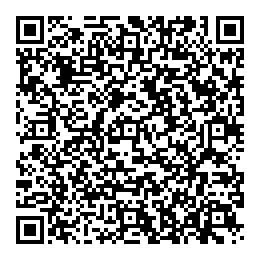 